   АДМИНИСТРАЦИЯЕРШОВСКОГО МУНИЦИПАЛЬНОГО   РАЙОНА САРАТОВСКОЙ ОБЛАСТИ   ПОСТАНОВЛЕНИЕот_20.11.2023___   № __977____________                                                               г. Ершов Руководствуясь  Постановлением Правительства Саратовской области № 437-П от 18.05.2023 года « О внесении изменения в постановление №316-П от 26.06.2013 «О порядке финансирования за счет средств областного бюджета и нормах расходов средств на проведение официальных физкультурных и спортивных мероприятий, включенных в календарный план спортивных и физкультурно-массовых мероприятий Саратовской области» и  Уставом Ершовского муниципального района  Саратовской  области, администрация Ершовского муниципального района   ПОСТАНОВЛЯЕТ:1.Утвердить:1.1 Порядок финансирования за счет средств местного бюджета официальных физкультурных мероприятий и спортивных мероприятий, включенных в календарный план официальных физкультурных мероприятий и спортивных мероприятий  Ершовского муниципального района Саратовской области» согласно приложению №1.1.2 Нормы расходов на обеспечение питанием спортсменов, тренеров, волонтеров, специалистов и судей при проведении и участии в спортивных и физкультурно-массовых мероприятиях и тренировочных сборах  согласно приложению №2.1.3 Нормы расходов на приобретение наградной атрибутики для награждения победителей и призеров физкультурных и спортивных мероприятий, проводимых на территории Ершовского муниципального района Саратовской области согласно приложению №3.1.4 Нормы расходов на проживание спортсменов, тренеров, судей, сопровождающих, почетных гостей, волонтеров и специалистов при проведении физкультурных и спортивных мероприятий согласно приложению №4.   1.5 Нормы расходов на обеспечение автотранспортом участников спортивных мероприятий   согласно приложению № 5.     1.6  Нормы расходов на выплату суточных спортсменам, тренерам, судьям, волонтерам и специалистам при проведении и участии в физкультурных и спортивных мероприятиях на территории Российской Федерации согласно приложению №6 .         2.  Отделу  по  информатизации   разместить настоящее постановление на официальном  сайте  администрации Ершовского муниципального района Саратовской области в сети Интернет.3. Признать утратившим силу постановление администрации Ершовского муниципального района от   24.12.2009 г № 1865 « О порядке финансирования за счет средств местного бюджета и нормах расходов средств на проведение официальных физкультурных и спортивных мероприятий, включенных в календарный план спортивных и физкультурно-массовых мероприятий Ершовского муниципального района Саратовской области»    4.  Контроль за исполнением  настоящего постановления  возложить на заместителя  главы  администрации  Ершовского  муниципального района по социальным вопросам   И.Н.Божко.Приложение № 1к постановлению администрации Ершовского муниципального района Саратовской области от 20.11.2023 № 977Порядок финансирования за счет средств местного бюджета официальных физкультурных мероприятий и спортивных мероприятий, включенных в календарный план официальных физкультурных мероприятий и спортивных мероприятий  Ершовского муниципального района Саратовской области.1. Настоящий Порядок регулирует финансовое обеспечение за счет средств  местного бюджета официальных физкультурных и спортивных мероприятий, включенных в календарный план физкультурных мероприятий и спортивных мероприятий области (далее - физкультурные и спортивные мероприятия).2. Финансовое управление администрации Ершовского муниципального района обеспечивает финансирование физкультурных и спортивных мероприятий за счет средств местного бюджета, предусмотренных на указанные цели:  -  аренда и услуги спортивных сооружений;
  -    аренда и услуги транспорта;   - медицинское обеспечение, в том числе аренда машины "Скорая помощь"; - награждение участников мероприятий (медали, дипломы, грамоты, кубки, призы); - расходы по проезду иногородних судей до места проведения мероприятий и обратно, их размещение (оплата билетов судей производится по действующим тарифам не выше тарифа купейного вагона и тарифа экономического класса авиабилета);   -  выплаты спортивным судьям за обслуживание соревнований;  -суточные или питание спортсменов, тренеров, волонтеров, судей и специалистов (независимо от их места жительства); -проживание спортсменов, тренеров, специалистов (независимо от их места жительства), волонтеров;  - информационно-техническое обеспечение мероприятий;-приобретение спортивного инвентаря, оборудования, спортивной формы и экипировки для сборной команды области, судей, тренеров и специалистов, в том числе инвентаря, оборудования и хозяйственных товаров для подготовки мест проведения мероприятий;-организация и проведение церемонии открытия и закрытия соревнований, награждения победителей и призеров, номинантов;  -   приобретение канцелярских товаров, расходных материалов для оргтехники;-услуги по приобретению, изготовлению и размещению полиграфической и сувенирной продукции;   -  по подготовке и благоустройству мест проведения мероприятий;
   -  услуги по обеспечению безопасности;-приобретение или аренда средств связи, оргтехники и программного обеспечения;-приобретение экипировки для волонтеров при проведении официальных физкультурных мероприятий и спортивных мероприятий с количеством участников более 500 человек .-по обеспечению санитарно-эпидемиологической безопасности проведения мероприятия.Приложение № 2к постановлению администрации Ершовского муниципального района Саратовской области от 20.11.2023 № 977Нормы расходов на обеспечение питанием спортсменов, тренеров, волонтеров, специалистов и судей при проведении и участии в спортивных и физкультурно-массовых мероприятиях и тренировочных сборахПримечание: 1. Спортсменам, имеющим вес свыше 90 кг и (или) рост выше 190 см, нормы могут повышаться на 50 процентов. 2.В соответствии возможностей обеспечения организованного питания в ходе проведения физкультурных мероприятий и спортивных мероприятий по безналичному расчету участникам спортивных мероприятий разрешается выдавать по ведомости наличные деньги по утвержденным настоящим приложением нормам. Приложение № 3к постановлению администрации Ершовского муниципального района Саратовской области от 20.11.2023 № 977Нормы расходов на приобретение наградной атрибутики для награждения победителей и призеров физкультурных и спортивных мероприятий, проводимых на территории Ершовского муниципального района Саратовской области(без учета стоимости грамот и дипломов)Приложение № 4к постановлению администрации Ершовского муниципального района Саратовской области от 20.11.2023 № 977
Нормы расходов на проживание спортсменов, тренеров, судей, сопровождающих, почетных гостей, волонтеров и специалистов при проведении физкультурных и спортивных мероприятий
Приложение № 5к постановлению администрации Ершовского муниципального района Саратовской области от 20.11.2023 № 977     
Нормы расходов на обеспечение автотранспортом участников спортивных мероприятий
Приложение № 6к постановлению администрации Ершовского муниципального района Саратовской области от 20.11.2023 № 977Нормы расходов на выплату суточных спортсменам, тренерам, судьям, волонтерам и специалистам при проведении и участии в физкультурных и спортивных мероприятиях на территории Российской Федерации
Примечание:Нормы применяются для спортсменов, тренеров, судей и других представителей во время следования к месту проведения соревнований и тренировочных сборов и обратно.   О порядке финансирования за счет средств местного бюджета и нормах расходов средств на проведение официальных физкультурных и спортивных мероприятий, включенных в календарный план спортивных и физкультурно-массовых мероприятий Ершовского муниципального района Саратовской областиГлава Ершовского муниципального района                                                 С.А. Зубрицкая Наименование спортивных мероприятийНорма расходов на одного спортсмена в день (рублей)Норма расходов на одного тренера, волонтера, специалиста и судью в день (рублей)1. Областные физкультурные мероприятия и спортивные мероприятия, тренировочные сборы на территории областидо 600до 5002. Окружные, всероссийские физкультурные мероприятия и спортивные мероприятия, тренировочные сборы к окружным, всероссийским физкультурным мероприятиям и спортивным мероприятиям, а также тренировочные сборы за пределами областидо 800до 600Наименование спортивных мероприятий Стоимость (рублей) Стоимость (рублей)Наименование спортивных мероприятийкомандныеличныеВсероссийские, окружные и областные соревнования по видам спорта и физкультурно-массовые мероприятия:IместоIIместоIIIместоПо номинациямдо 1500до 1300до 1100до 1200до 1000до  800до 2000Соревнования по видам спорта и физкультурно- массовые  мероприятия Ершовского муниципального района:IместоIIместоIIIместопо номинациямдо 1500до 1300до 1000до 900до 700до 500до 800Наименование спортивных мероприятийНорма расходов на одного человека в день (рублей)Областные физкультурные и спортивные мероприятия, тренировочные сборы на территории областидо 800Всероссийские, окружные физкультурные и спортивные мероприятия, тренировочные сборы к ним, а также тренировочные сборы за пределами областидо 1500Вид транспортаСтоимость аренды в час (рублей)Автобусдо 2000Микроавтобусдо 1800Грузовой автомобильдо 1800Легковой автомобильдо 1200Наименование расходовНорма расходов на одного человека в день (рублей)Суточныедо 500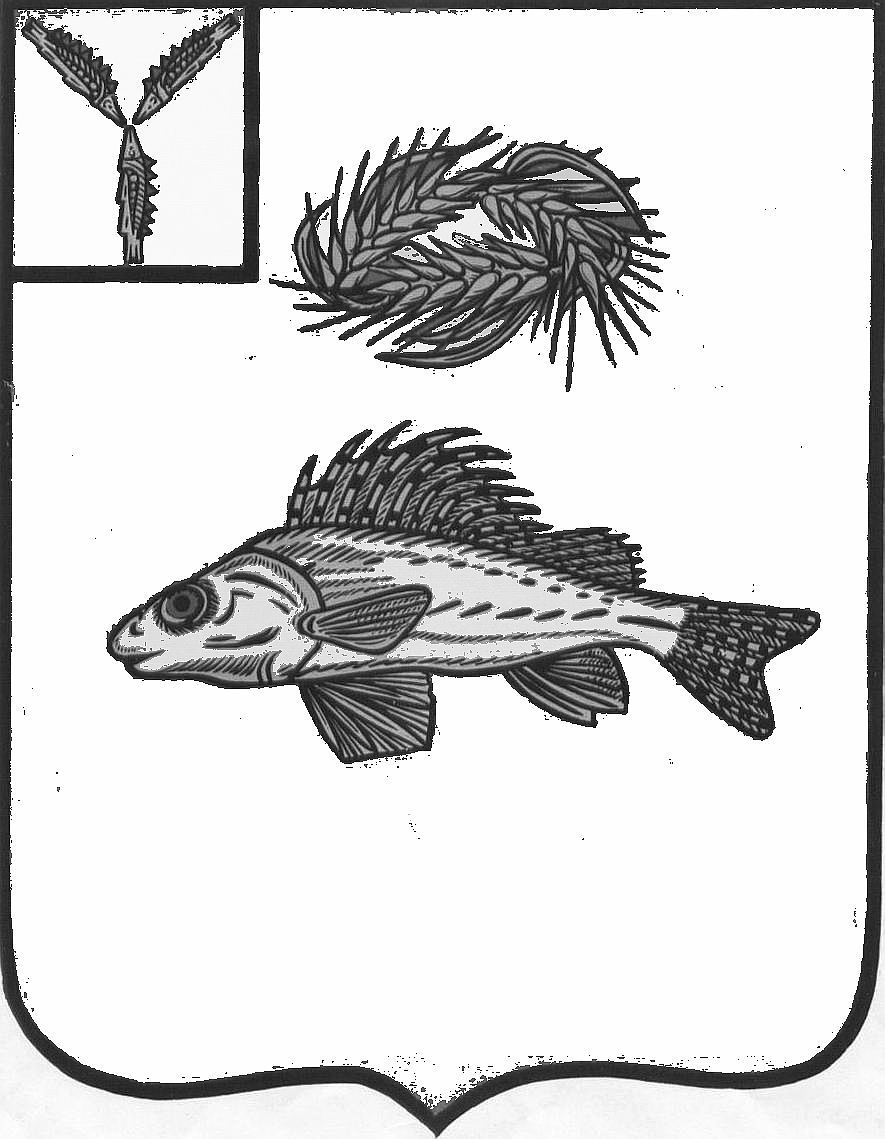 